КАРАР                                                                        ПОСТАНОВЛЕНИЕ«06» октябрь 2017й.                             №16              «06» октября 2017г.О внесении изменений в постановление Администрации сельского поселения Санзяповский сельсовет муниципального района Кугарчинский район от 30 мая 2016  года № 17 «О порядке разработки и утверждения схемы  размещения нестационарных торговых объектов на территории  сельского поселения   Санзяповский сельсовет муниципального района Кугарчинский район Республики Башкортостан            Рассмотрев протест прокуратуры № 39д-2017 от 29.09.2017г., в  соответствии  с постановлением правительства РБ  от 11.04.2011г. № 98  « Порядок  разработки и утверждения  органами  местного самоуправления  схемы размещения  нестационарных торговых объектов на территории Республики Башкортостан»    п о с т а н о в л я ю:                                                                                                         1.Внести  в Порядок  разработки и утверждения схемы   размещения нестационарных торговых объектов на территории  сельского поселения   Санзяповский сельсовет муниципального района Кугарчинский район Республики Башкортостан  следующие изменения и дополнения :    -   пункт 8  изложить в следующей редакции:  «Изменения в схему размещения нестационарных торговых объектов могут вноситься не чаще  трех  раз в год.»          2. Разместить  настоящее постановление  на официальном сайте администрации сельского поселения Санзяповский  сельсовет муниципального района Кугарчинский район Республики Башкортостан в сети Интернет, информационном стенде администрации .         3. Контроль за выполнением настоящего постановления  оставляю за собой.  Глава сельского поселения                                       Ф.А.Галина                                                                                                                                             БАШҠОРТОСТАН РЕСПУБЛИКАҺЫКҮГӘРСЕН РАЙОНЫ МУНИЦИПАЛЬ РАЙОНЫНЫҢ САНЪЯП АУЫЛ СОВЕТЫ   АУЫЛ БИЛӘМӘҺЕ ХАКИМИ!ТЕ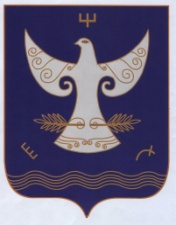 РЕСПУБЛИКА БАШКОРТОСТАНАДМИНСТРАЦИЯСЕЛЬСКОГО ПОСЕЛЕНИЯСАНЗЯПОВСКИЙ СЕЛЬСОВЕТМУНИЦИПАЛЬНОГО РАЙОНАКУГАРЧИНСКИЙ РАЙОН                      4533443, Урге Санъяп  ауылы,                              Үҙәк урамы, 47РЕСПУБЛИКА БАШКОРТОСТАНАДМИНСТРАЦИЯСЕЛЬСКОГО ПОСЕЛЕНИЯСАНЗЯПОВСКИЙ СЕЛЬСОВЕТМУНИЦИПАЛЬНОГО РАЙОНАКУГАРЧИНСКИЙ РАЙОН                      4533443, Урге Санъяп  ауылы,                              Үҙәк урамы, 47               453343,  с.Верхнесанзяпово                              ул.Центральная, 47